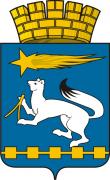 АДМИНИСТРАЦИЯ ГОРОДСКОГО ОКРУГА НИЖНЯЯ САЛДАП О С Т А Н О В Л Е Н И Е19.10.2017                                                                                                            № 754Нижняя СалдаО проведении праздничных мероприятий, посвященных Дню народного единства в городском округе Нижняя СалдаВ связи с празднованием Дня народного единства 04 ноября 2017 года, администрация городского округа Нижняя СалдаПОСТАНОВЛЯЕТ:Провести праздничные мероприятия, посвященные Дню народного единства.Утвердить Программу праздничных мероприятий, посвященных Дню народного единства в городском округе Нижняя Салда в 2017 году (далее – Программа) (прилагается).Рекомендовать руководителям организаций, предприятий и общественных объединений принять участие в праздничных мероприятиях, посвященных Дню народного единства в городском округе Нижняя Салда.Начальнику Управления культуры администрации городского округа Нижняя Салда Н.П. Сафроновой, начальнику Управления молодежной политики и спорта администрации городского округа Нижняя Салда Я.С. Алешановой, начальнику Управления образования администрации городского округа Нижняя Салда Р.В. Тереховой организовать проведение праздничных мероприятий в соответствии с утвержденной Программой.Начальнику Управления образования администрации городского округа Нижняя Салда Р.В.Тереховой, обеспечить 04 ноября 2017 года в МУ «Городской Дворец Культуры им. В.И. Ленина» в 14.00 час. участие школьников согласно утвержденной квоты по образовательным учреждениям:МАОУ СОШ № 7 – 30 человек;МБОУ СОШ № 5 – 15 человек;МБОУ СОШ № 10 – 10 человек;МОУГ – 20 человек.Опубликовать настоящее постановление в газете «Городской вестник плюс» и разместить на официальном сайте городского округа Нижняя Салда.Контроль за исполнением настоящего постановления возложить на заместителя главы городского округа Нижняя Салда О.В.Третьякову.Глава городского округа                                                                 Е.В. МатвееваУТВЕРЖДЕНАпостановлением администрации    городского округа Нижняя Салда от 19.10.2017 № 754ПРОГРАММА праздничных мероприятий, посвященных Дню народного единства в городском округе Нижняя Салда в 2017 году №п\пНаименование мероприятияВремя, датаОтветственныйМесто проведения1Праздничная концертная программа, посвященная Дню народного единства04.1114.00Сафронова Н.П.Забегаева Л.А.МУ «Городской Дворец культуры им. В.И.Ленина»2«Едино государство, когда един народ» / информационный час02.1111.00Булатова Т.В.Центральная городская библиотека3«В День единства будем вместе» / классный час03.1113.00Булатова Т.В.Детская библиотека имени Д. Н. Мамина-Сибиряка13.004Акция «Искусство объединяет»Экспозиция, посвященная 130-летию Трофима Евсеева – героя гражданской войны, уроженца Нижней Салды,Выставка природы салдинского края в фотографиях члена Уральского орнитологического общества Сергея Иванова.03.1118.00-23.00Иванов Д.Н.Муниципальное бюджетное учреждение «Нижнесалдинский краеведческий музей им. А.Н. Анциферова»с 18.00 до 23.005Классные часы в образовательных учреждениях01.11-03.11Терехова Р.В.Муниципальное бюджетное образовательное учреждение «Средняя общеобразовательная школа № 5», Муниципальное общеобразовательное учреждение «Гимназия», Муниципальное автономное общеобразовательное  учреждение «Центр образования № 7», Муниципальное бюджетное  общеобразовательное учреждение «Средняя общеобразовательная школа № 10», Муниципальное общеобразовательное учреждение  «Основная общеобразовательная школа   с. Акинфиево»6Турнир по футболу для взрослых03.1118.00Алешанова Я.С.МБУ «СОК»